Name ______________________Balance the following equations:1) ___ NaNO3 + ___ PbO   ___ Pb(NO3)2 + ___ Na2O2) ___ AgI + ___ Fe2(CO3)3   ___ FeI3 + ___ Ag2CO33) ___ Fe + ___ AgNO3  ___ Fe(NO3)2 + ___ Ag4) ___ ZnSO4 + ___ Li2CO3  ___ ZnCO3 + ___ Li2SO45) ___ V2O5 + ___ CaS  ___ CaO + ___ V2S56) ___ Mn(NO2)2 + ___ BeCl2  ___ Be(NO2)2 + ___ MnCl27) ___ AgBr + ___ GaPO4  ___ Ag3PO4 + ___ GaBr38) ___ H2SO4 + ___ B(OH)3  __ B2(SO4)3 + ___ H2O9) ___ S8 + ___ O2  ___ SO210) ___ C2H4 + ___ O2  ___ CO2 + ___ H2O Name ______________________Balance the following equations:1) ___ NaNO3 + ___ PbO   ___ Pb (NO3)2 + ___ Na2O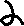 2) ___ AgI + ___ Fe2(CO3)3   ___ FeI3 + ___ Ag2CO3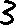 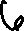 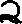 3) ___ Fe + ___ AgNO3  ___ Fe (NO3)2 + ___ Ag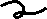 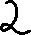 4) ___ ZnSO4 + ___ Li2CO3  ___ ZnCO3 + ___ Li2SO45) ___ V2O5 + ___ CaS  ___ CaO + ___ V2S5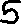 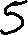 6) ___ Mn (NO2)2 + ___ BeCl2  ___ Be (NO2)2 + ___ MnCl27) ___ AgBr + ___ GaPO4  ___ Ag3PO4 + ___ GaBr3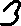 8) ___ H2SO4 + ___ B(OH)3  __ B2(SO4)3 + ___ H2O  H-OH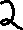 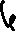 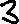 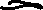 9) ___ S8 + ___ O2  ___ SO2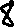 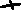 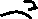 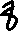 10) ___ C2H4 + ___ O2  ___ CO2 + ___ H2O 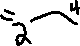 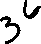 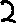 ___ C4H8 + ___ O2  ___ CO2 + ___ H2O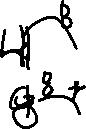 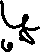 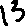 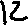 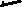 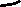 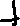 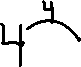 ___ C4H10 + ___ O2  ___ CO2 + ___ H2O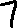 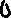 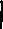 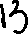 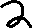 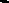 ___ C2H6 + ___ O2  ___ CO2 + ___ H2O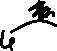 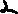 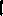 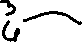 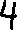 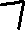 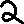 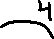 ___ C6H12O6 + ___ O2  ___ CO2 + ___ H2O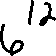 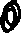 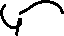 ___ C3H6 + ___ O2  ___ CO2 + ___ H2O___ C5H10O5 + ___ O2  ___ CO2 + ___ H2O___ C6H6 + ___ O2  ___ CO2 + ___ H2O___ C4H8O4 + ___ O2  ___ CO2 + ___ H2O___ C6H8  + ___ O2  ___ CO2 + ___ H2OKey: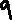 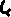 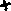 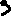 ___ C3H6 + ___ O2  ___ CO2 + ___ H2O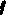 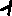 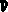 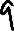 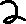 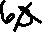 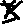 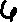 ___ C5H10O5 + ___ O2  ___ CO2 + ___ H2O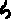 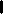 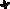 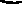 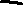 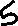 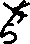 ___ C6H6 + ___ O2  ___ CO2 + ___ H2O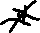 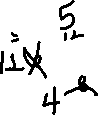 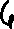 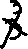 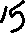 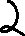 ___ C4H8O4 + ___ O2  ___ CO2 + ___ H2O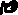 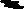 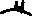 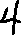 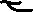 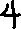 ___ C6H8  + ___ O2  ___ CO2 + ___ H2O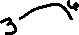 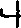 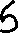 